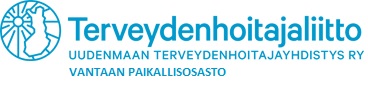                                                                                                 						           PÖYTÄKIRJA 22.3.2019HALLITUKSEN KOKOUS 1/2019Aika:	19.3.2019 klo 17Paikka:	Kartanonkosken neuvola, os. Pehtoorintie 3Kokouksen avaus ja päätösvaltaisuuden toteaminenPj. avasi kokouksen klo 17.30. Kokous todettiin päätösvaltaiseksi.LäsnäolijatLäsnä olivat Anu Ratinen, Eva Klemola, Anna Patovirta, Paula Silomäki, Alina Savolainen ja Satu Lähteinen.Esityslistan hyväksyminenEsityslista hyväksyttiin sellaisenaan.Edellisen kokouksen pöytäkirjan tarkastaminenEdellisen kokouksen pöytäkirja hyväksyttiin sellaisenaan. Vuosikokous 20195.1. Kokouksen pöytäkirjaTodettiin, että vuosikokouksen pj. Tarja Parikka on hyväksynyt pöytäkirjan ja se on jo arkistoitu. 5.2. Palaute vuosikokouksestaVuosikokoukseen osallistui 18 henkilöä. Illan koettiin onnistuneen hyvin. Keskustelua ja harmitusta kokouksessa aiheutti vaillinaiset tehtäväkuvaukset, joita pääluottamusmies esitteli kokouksessa. Tehtäväkuvausasia on nyt työn alla. Kaupungin Intrasta löytyvät tehtäväkuvaukset, jotka ovat menneet henkilöstöhallintoon. Sovittiin, että Alina, Anna ja Anu käyvät läpi tehtäväkuvaukset 8.4. mennessä.Hallituksen jäsenten tehtävät (pj., sihteeri, taloudenhoitaja, tiedotusvastaava, jäsenrekisterivastaava, jäsen)Päätettiin, että puheenjohtajana jatkaa Anu Ratinen, sihteerinä Satu Lähteinen, tiedotusvastaavana Eva Klemola ja jäsenrekisterivastaavana Anna Patovirta. Taloudenhoitajana aloittaa Paula Silomäki ja Alina Savolainen on jäsenen roolissa. Todettiin, että Alina on nykyisin myös Uudenmaan terveydenhoitajayhdistyksen hallituksessa.Paikallisosaston talous7.1. Tilin saldoTilin saldo tällä hetkellä noin 350€. Tästä summasta on laskuttamatta vielä joitakin summia vuosikokouksen kuluja. 7.2. TilinkäyttöoikeudetPaikallisosaston uudeksi taloudenhoitajaksi valittiin Paula Silomäki, ht.030661-074W, os. Teinintie 5 D, 00640 Helsinki, s-posti paula.silomaki@vantaa.fi. Paulalle myönnettiin paikallisosaston tilin FI5441080010316233 käyttöoikeus ja oikeus verkkopankkitunnuksiin. Ed. taloudenhoitajalta Marina Lönnqvistiltä poistetaan tilinkäyttöoikeus sekä hänen hallussaan olevat Vantaan paikallisosaston verkkopankkitunnukset lopetetaan. Tilinkäyttöoikeus annetaan myös puheenjohtajalle Anu Ratiselle, ht.180478-028V. 7.3. Pankkiasiat Todettiin jälleen, että Oma Säästöpankin palvelumaksu on harmillisen suuri. Uudenmaan terveydenhoitajayhdistys on työstämässä asiaa, ja mahdollista pankin vaihtoa. Toiminta-avustushakemus vuodelle 2019Todettiin, että pj. lähettää toiminta-avustushakemuksen eteenpäin lähipäivinä.Kevättapahtuma 2019Alina ja Eva olivat selvitelleet Vallisaaren tarjoamia mahdollisuuksia kevättapahtumalle. Vallisaaressa on mahdollisuus 1,5 tunnin esittelykierrokseen, 290€. Laivamatka Vallisaareen maksaa 10€, jonka voisi maksaa itse. Vallisaaresta on mahdollista tilata tarjoilua esim. suolapala ja kahvi. Grillattavaa ja muuta syötävää voi jokainen tuoda tullessaan. Päätettiin, että vähimmäisosallistujamäärä tapahtumalle on 10 henkeä ja maksimi 20 henkeä. Kevättapahtuma pidetään 18.5. Sovittiin, että Anu laittaa tapahtumakutsun jäsenistölle, ja Alina varaa alustavasti esittelyn ja tarjoilun.Muut asiat (hallituksen jäsenten yht. tiedot, paikallisosaston nettisivujen päivitys, gmail-asiat, jäsenlistojen päivitys)	Sovittiin, että Anu päivittää gmailin jäsenlistat. Hallituksen jäsenten yhteystiedot päivitettiin. Eva laittaa eteenpäin kuvan ja pienen jutun vuosikokouksesta Uudenmaan terveydenhoitajayhdistyksen sivuille. Ja lisäksi Facebookiin laitetaan uusi kuva hallituksesta. Uudenmaan terveydenhoitajayhdistyksen kuulumiset12.6. on perinteinen Krapin kesäteatteri.Sovittiin, että Alina selvittää yhdistyksen hallitukselta, mitä kokouskäytäntöjen keventäminen käytännössä tarkoittaa.Seuraava kokousSeuraava kokous 17.4. klo 17.00 Kartanonkosken neuvolassa.Kokouksen päättäminenPj. päätti kokouksen klo 19.55.Anu Ratinen			Satu Lähteinenpuheenjohtaja			sihteeri				